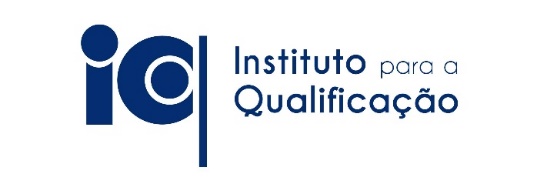 OFERTA FORMATIVA 2022/2023Técnico/a de Obra – Condutor/a de Obra – Nível 4Descrição geral da profissão:Proceder à análise do projeto, do caderno de encargos, do plano de trabalhos de uma obra e colaborar na determinação da sequência das diversas fases de construção, assim como na sua orçamentação, no domínio das técnicas e procedimentos, bem como das normas de segurança e higiene.Pela via do processo de RVCC-Profissional (Reconhecimento, Validação e Certificação de Competências Profissional) poderá completar esta Qualificação no nosso Centro Qualifica.Para mais informações, por favor contacte: Telefone: (+351) 291 721 360Telemóvel: (+351) 963 591 287 / 967948604E-mail: cqualifica.iq@edu.madeira.gov.pt